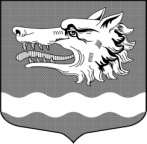 СОВЕТ ДЕПУТАТОВРаздольевского сельского поселения Приозерского муниципального района Ленинградской областиРЕШЕНИЕ16 февраля 2024 года                                                                          № 239Об отчете главы администрации Раздольевского сельского поселения Приозерского муниципального района Ленинградской области «Об итогах социально-экономического развития Раздольевского сельского поселения Приозерского муниципального района Ленинградской области в 2023 году и задачах на 2024 год» 	Заслушав отчет главы администрации Раздольевского сельского поселения Приозерского муниципального района Ленинградской области «Об итогах социально-экономического развития Раздольевского сельского поселения Приозерского муниципального района Ленинградской области в 2023 году и задачах на 2024 год» Совет депутатов Раздольевского сельского поселения Приозерского муниципального района РЕШИЛ:1. Утвердить отчет главы администрации Раздольевского сельского поселения Приозерского муниципального района Ленинградской области «Об итогах социально-экономического развития Раздольевского сельского поселения Приозерского муниципального района Ленинградской области в 2023 году и задачах на 2024 год» согласно приложению № 1.2. Признать работу главы администрации Раздольевского сельского поселения Приозерского муниципального района Ленинградской области по результатам ежегодного отчета удовлетворительной. 3. Опубликовать настоящее решение в средствах массовой информации и на официальном сайте администрации Раздольевского сельского поселения в информационно-телекоммуникационной сети «Интернет».Глава Раздольевского сельского поселения                                             А.В. ДолговЕ.А. Михайлова 66-725 Разослано: дело-2, прокуратура – 1.                                                                                                                                          приложение № 1     Утверждено               решением Совета депутатов                                                                        Раздольевского сельского поселения  Приозерского муниципального       района Ленинградской области                                       от 16.02.2024 г № 239ОтчётГлавы администрации Раздольевского сельского поселения Приозерского муниципального района Ленинградской областио результатах своей деятельности и деятельности администрации сельского поселения за 2023 год и перспективах развития на 2024 год.Уважаемые депутаты, жители поселения, коллеги и гости!Завершился год, который был насыщен многочисленными событиями, как в жизни страны, так и в жизни поселения.Продолжается специальная военная операция. Среди добровольцев и мобилизованных граждан, участвующих в СВО, принимают участие и наши земляки, 24 человека с нашего поселения с честью выполняют свой воинский долг, стоят на страже интересов Родины.  С начала проведения СВО депутаты и администрация, население  активно включились в акции по оказанию материальной и гуманитарной помощи мобилизованным гражданам.С участием администрации, Женсовета Раздольевского поселения, населения  отправлены посылки  с гуманитарной помощью в зону СВО.На особом контроле находятся вопросы, связанные с оказанием помощи семьям военнослужащих, участвующих в специальной военной операции. Действуют меры поддержки на всех уровнях. Механизм их получения максимально упрощен и понятен. В Администрации поселения работает социальный куратор семей военнослужащих. Каждый поступивший запрос отрабатывается оперативно.В поселении в течение года проводились поздравления детей военнослужащих (участников СВО) с днем рождения с участием ростовых кукол, музыкальным поздравлением  и подарками. К Новому году дети из семей участников СВО  и многодетных семей получили подарки от администрации и предпринимателей.Администрация Раздольевского сельского поселения в 2023 году заняла 1 место в региональном этапе Всероссийского конкурса» Лучшая муниципальная практика» в номинации «Обеспечение эффективной «обратной связи» с жителями муниципальных образований, развитие территориального общественного самоуправления и привлечение граждан к осуществлению местного самоуправления в 2023 году»За 2023 год более 100 жителей Раздольевского сельского поселения были награждены Почётными грамотами Главы администрации, Главы поселения, Главы администрации Приозерского района, Почетными грамотами и благодарностями Депутатов Законодательного собрания Ленинградской области.Представляю Вашему вниманию отчет за 2023 год работы администрации Раздольевского сельского поселения и основные планы работы на 2024 год. В состав муниципального образования Раздольевское сельское поселение входит пять населённых пунктов:на 1 января 2024 года население Раздольевского сельского поселения составило 1783 человека, в том числе д. Раздолье – 1595 человек, д. Борисово 133, д. Бережок 43, д. Кучерово - 7, д. Крутая Гора – 5. В 2023 году родилось – 9 детей, умерло 17 человек. На территории Раздольевского сельского поселения проживают граждане льготной категории:Жители блокадного Ленинграда – 2 чел.Малолетние узники – 4 чел.Афганцы - 1 чел.Участники боевых действий – 7 чел.В настоящее время площадь муниципального образования составляет 29 257,8 га.На территории поселения расположено: градообразующее предприятие АО «Племенной завод «Раздолье», основное направление – племенное молочное животноводство, 4 крестьянских хозяйства, 12 садоводств, 4 дачных некоммерческих партнерства, 5 дачных некоммерческих товариществ, 1 сельскохозяйственный потребительский кооператив, 2 998 земельных участков в собственности граждан. На территории поселения находится фельдшерско-акушерский пункт, Дом культуры, библиотека, удаленное рабочее место «МФЦ», школа, детский сад, почта, аптека.Главными задачами в работе администрации остается исполнение полномочий в соответствии со 131 Федеральным Законом «Об общих принципах организации местного самоуправления в РФ», Уставом поселения и другими Федеральными и областными правовыми актами. Это прежде всего: - исполнение бюджета поселения; - обеспечение бесперебойной работы учреждений образования, здравоохранения, культуры, спорта; - благоустройство территорий населенных пунктов, развитие инфраструктуры, обеспечение жизнедеятельности поселения; - взаимодействие с организациями всех форм собственности с целью укрепления и развития экономики поселения; Правовой основой деятельности органа местного самоуправления является: - соблюдение законов; - наделение государственными полномочиями; - обязательное выполнение Указов и распоряжений Президента РФ, Федеральных законов и других нормативных актов Правительства России; Администрацией сельского поселения обеспечивалась законотворческая деятельность Совета депутатов.Специалистами администрации разрабатывались нормативные и прочие документы. За отчетный период специалистами администрации были подготовлены и вынесены на рассмотрение проекты положений, регламентирующих основные вопросы деятельности администрации, проект бюджета и изменения в бюджет.   В рамках нормотворческой деятельности за отчетный период издано 309 постановлений, распоряжений по основной деятельности – 115, распоряжений по личному составу - 112, решений Совета депутатов – 48.Проекты решений и постановлений направляются в прокуратуру района для проведения проверки соответствия федеральному законодательству и антикоррупционной экспертизы. В администрации ведется работа по регистрации граждан, проживающих в частном секторе, в том числе граждан, прибывающих на временное место жительства в дома для сезонного проживания.Администрацией ведется исполнение отдельных государственных полномочий в части ведения воинского учета. На воинском учете состоит 334 человек. Основные направления деятельности администрации сельского поселения в прошедшем году строились в соответствии с Уставом сельского поселения.За 2023 год в администрацию сельского поселения поступило 207 письменных обращений, на личном приеме принято 536 человек.   Основными проблемами, с которыми граждане обращались в администрацию, были вопросы: по улучшению жилищных условий граждан, вопросы, связанные с регистрационным учетом, с воинским учетом, земельные отношения, вопросы, связанные с жилищно-коммунальным хозяйством: уличное освещение, ремонт дорог, начисление платы за ЖКХ, социальные вопросы. Исполнение бюджета.Формирование, утверждение, исполнение бюджета поселения и контроль за его исполнением, осуществляется администрацией поселения с соблюдением требований, установленных бюджетным кодексом РФ.Доходная часть бюджета за 2023 г. составила- 59 246 900,0 рублей (исполнение составило – 100%)Доходная часть бюджета поселения формируется из налоговых и неналоговых доходов, а также безвозмездных поступлений.Налоговые доходы исполнены на 100% и составили 17 238 889,0 рублей - это НДФЛ, акцизы, имущественный и земельный налог. Рассмотрим их более детально.Поступление налога на доходы физических лиц составило 2 145 001 рубль, что больше на 27,9% прошлого года (в 2022 г – 1 676 600 рублей). Незначительный рост НДФЛ скорее всего говорит об увеличении доходов населения связанный с ростом заработной платы в бюджетной сфере (выплаты врачам и др.).Акцизы по подакцизным товарам (продукции) при годовом плане 3 313 130 рублей поступило 3 856 412,0 рублей, что составляет 116,4%.Поступление налога на имущество физических лиц по сравнению с 2022 годом составило 2 333 631 рубль и увеличилось на 209,4% или 880 700рублей. Увеличение связано с законодательными нормами по применению повышающих коэффициентов при расчете суммы налога, а также работой проводимой администрацией поселения по постановке на кадастровый учет вновь выявляемых объектов недвижимости.Земельный налог является основным источником налоговых доходов бюджета Раздольевского сельского поселения, поступления на 01.01.2024 года составляет 51,6% поступивших налоговых доходов, что составляет 8 899 945 рублей.Государственная пошлина при годовом плане 4 000,0 исполнено 3 900 рублей, что составило 97,5%.Неналоговые доходы составили 1 138 685,0 рублей. (исполнение – 100 %) - это распоряжение имуществом, поступление штрафов и материальной помощи.Исполнение доходов, от сдачи в аренду имущества, составляющего казну сельских поселений, составило 100 % или 798  107,0 рублей) от годового плана.Прочие поступления от использования имущества, находящегося в собственности поселения (найм) — 84,9 % или 254 611,0 рублей.Поступления прочих неналоговых доходов при годовом плане 70 000,0 рублей составили 85 967,0 рублей исполнение 122,8%. В 2023 году от организаций поступила материальная помощь на подарки ветеранам к 78-летию Победы в Великой Отечественной войне и на Новый год многодетным семьям, семьям мобилизованных. Безвозмездные поступления - субсидии и субвенции, прочие межбюджетные трансферты.Безвозмездные поступления за 2023 год исполнены на 99,0% в размере   40 869 326,0 рублей.В бюджет Раздольевского сельского поселения за 2023 год были перечислены субсидии в размере 25 237 138,0 рублей.Дотации бюджетам сельских поселений на выравнивание бюджетной обеспеченности исполнены на 100,0% или 5 023 100,0 рублей.Поступление межбюджетных трансфертов, передаваемые бюджетам поселений составило 10 443 868,0 рублей. Субвенции в 2023 году на расходы по осуществлению первичного воинского учета составили 165 220,0 рублей.Для освоения областных средств, администрацией за отчетный период было проведено 1 электронный аукцион, 2 открытых конкурса.Расходная часть бюджета составила – 57 558 100,0 рублейОсновные статьи расходов:Заработная плата с начислениями в 2023 году работникам Администрации составила – 8 777 300,0 рублей, работникам Дома культуры 7 299 500,0 рублей (из них 1 069 200,0 рублей предоставлена субсидия с комитета по культуре на стимулирующие выплаты сотрудникам)Услуги связи – 151 900,0 рублей,Коммунальные услуги Администрации – 210 800,0 рублейКоммунальные услуги Дома культуры – 2 173 900,0 рублей Дорожное хозяйство – 15 123 900,0 рублейДругие вопросы в области национальной экономики – 246 600,0Жилищное хозяйство -250 000,0 рублейКоммунальное хозяйство – 4 762 400,0 рублейБлагоустройство – 16 768 400,0 рублей Молодежная политика 58 500,0рублейВ декабре 2023 года Советом депутатов Раздольевского сельского поселения утвержден бюджет на 2024 год. Доходная часть составляет – 37 176 000,0 рублейДля пополнения бюджета проводилась работа по отработке недоимки во все уровни бюджета. Проводились беседы с налогоплательщиками об обязательном погашении задолженности в кратчайшие сроки и своевременной оплате текущих налогов.Владение, пользование и распоряжение имуществомВ течение отчетного периода администрацией осуществлялась планомерная работа в сфере управления и распоряжения муниципальным имуществом. Проведена инвентаризация муниципального имущества: автомобильных дорог местного значения, внутрипоселкового газопровода, сетей водоснабжения, сетей теплоснабжения, актуализирована схема теплоснабжения.Наружные сети водоснабжения к Массиву № 1 были переданы в Ленинградский областной комитет по управлению государственным имуществом.Мероприятия, проводимые администрацией Раздольевского сельского поселения в рамках закрепленных полномочийВодоснабжениеЦентрализованное водоснабжение осуществляется только в д. Раздолье, охват которого составляет около 95 % населения. Собственником сетей водоснабжения и водоотведения является ГУП «Леноблводоканал». В 2023 году было завершено строительство и произведен ввод в эксплуатацию водопровода по адресу: «Массив №1 малоэтажной жилой застройки в д. Раздолье». Сети были переданы в ГУП «Леноблводоканал». У жителей появилась возможность подключения своих домовладений к центральной системе водоснабжения.По-прежнему, немаловажным остается вопрос приведения системы водоотведения д. Раздолье в надлежащее рабочее состояние.  Канализационные очистные сооружения д. Раздолье, как и канализационные сети, нуждаются в реконструкции и полной замене. По информации ГУП «Леноблводоканал» в данный момент рассматривает возможность установки модульных сооружений производительностью 600 куб. м/сутки.     Дорожная деятельностьОсновными задачами, которые перед собой ставит администрация в данном направлении на 2024 год, является плановое приведение в нормативное состояние всех автомобильных дорог местного значения поселения. По итогам 2023 года протяженность автомобильных дорог местного значения и улиц составила 52 км. (63 улицы).  Перечень и характеристики улиц, автомобильных дорог размещен в Системе контроля Дорожных Фондов (СКДФ).  В 2023 году на содержание и ремонт дорог, в том числе из средств дорожного фонда было потрачено 15 123 900,0 рублей.    Проведены следующие работы: - произведен ремонт участка автомобильной дороги общего пользования местного значения по адресу: д. Раздолье, от ул. Центральная д. 5 в сторону школы (асфальтирование), стоимостью 1 205 600,0 рублей;- Произведен капитальный ремонт 2- х автомобильных дорог общего пользования местного значения: - Ул. Урожайная до массива № 1 в д. Раздолье;- Автомобильная дорога «Раздолье – Крутая Гора» – 11 248 300,0 рублей     Также, были начаты работы по обустройству подъезда к земельным участкам, выделенным многодетным семьям (съезд с ул. Урожайная). В 2024 году работы будут завершены.- приведены в нормативное состояние участки дорожных покрытий по ул. Ягодная в д. Борисово, ул. Молодежная и ул. Заозерная в д. Раздолье – общая сумма 791 500,0 рублейВ истекшем году активно проводились работы по зимнему содержанию дорог, включающим в себя расчистку и подсыпку автомобильных дорог.  Израсходовано средств по данной статье – 1 289 600,0 рублейЗамена светильников и ламп в светильниках в полосе отвода автомобильных дорог общего пользования местного значения 588 900,0 рублейОрганизация освещения улицНа территории Раздольевского сельского поселения в 2023 году построена и введена в эксплуатацию линия уличного освещения на ул. Лесная в д. Раздолье, освещен участок автомобильной дороги по ул. Ягодная в д. Борисово, участок автомобильной дороги в д. Бережок, отремонтировано и заменено более 50 фонарей по улицам: Береговая, Урожайная, Озерная. Оплата за потребленную электроэнергию по уличному освещению осуществлялась из средств местного бюджета и составила 800 000,0 рублей.За обслуживание и ремонт уличного освещения в 2023 году израсходовано 370 000,0 рублей.На данный момент освещенная часть улиц в поселении составляет порядка 80 % от общей их протяженности.Благоустройство.Благоустройство территорий поселения является одним из самых основных полномочий деятельности администрации поселения, направленное на повышение комфорта проживания жителей и содержания территорий в надлежащем состоянии с учетом различных норм.Учитывая значительность средств необходимых для проведения мероприятий и работ по благоустройству территорий, администрацией поселения совместно с инициативной группой жителей были определены основные территории, подлежащие благоустройству, и поданы заявки на участие в конкурсных отборах по субсидированию обозначенных объектов в Комитет по ЖКХ Ленинградской области. В истекшем году были реализованы еще два проекта благоустройства в д. Раздолье, а именно:- «Благоустройство общественной территории «Аллея вдоль стадиона» с обустройством парковки» по адресу: д. Раздолье, от ул. Береговая д. 6А до ул. Центральная д.10  - стоимость реализации проекта 8 442 278  руб.,- «Благоустройство дворовой территории по адресу: д. Раздолье, ул. Центральная, д.1, 2, 13, стоимостью - 4 754 069 руб.Финансирование работ осуществлялось в рамках федерального проекта «Формирование комфортной городской среды». В рамках этой же программы подготовлены и направлены предложения по благоустройству территорий поселения в 2025 году. Представлены два проекта: сквер «У Айболита»» (территория у ФАПа) и парк «АКТИВ» (территория у здания бани)). Итоги отбора территории, которая войдет в план реализации на 2024 год будут подведены до 27.02.2024 года по результатам проведения рейтингового голосования жителей Ленинградской области за представленные объекты.  Решение комиссии будет размещено на сайте и в соцсетях.  В рамках реализации областного закона от 28 декабря 2018 года № 147-оз «О старостах сельских населенных пунктов Ленинградской области и содействии участию населения в осуществлении местного самоуправления в иных формах на частях территорий муниципальных образований Ленинградской области» в д. Борисово организована спортивная площадка по адресу: д. Борисово ул. Шоссейная, вблизи участка № 89 (1 этап) – 450 000,0 рублейС целью оптимизации сбора твердых коммунальных и крупногабаритных отходов создания комфортных условий проживания населения и обеспечения регулярного вывоза коммунальных отходов, в рамках государственной программы Ленинградской области «Охрана окружающей среды Ленинградской области», при финансовом участии комитета по обращению с отходами Ленинградской области организована контейнерная площадка для сбора твердых коммунальных отходов по адресу: д. Раздолье, ул. Культуры, вблизи д.1 стоимостью – 434 400 руб.;В апреле-мае 2023 года в соответствии с планом администрации по благоустройству всеми организациями, предприятиями и населением проводились субботники на закрепленных территориях. В летний период работала трудовая бригада в количестве 7 человек (школьники), затраты на заработную плату и начисления из местного бюджета составили 58 471,0 рубль. Ребята чистили поребрики у многоквартирных домов, красили ограждения детских площадок и информационные стенды, убирали мусор на стадионе и детских площадках.Оплачены услуги по регулярной уборке территории от мусора на сумму 192 000,0 рублей;Произведены работы по:- окашиванию общественных территорий д. Раздолье, д. Борисово;- акарицидная обработка территорий от клещей – июнь, август 2023 года.- в д. Раздолье проведен спил сухих веток и деревьев, представляющих опасность для жизни и здоровья населения.- ликвидации борщевика Сосновского.  Подводя итог о благоустройстве нашего поселения в истекшем году, хочется сказать слова благодарности всем жителям, работникам предприятий и организаций, которые приняли активное участие в благоустройстве поселения.  Жилищная политикаВедется прием заявлений граждан, признанных нуждающимися на участие в федеральных и региональных программах по улучшению жилищных условий.В 2023 году на участие в 2024 году в жилищных программах было принято 10 заявлений от граждан.Земельные вопросыВ 2023 году многодетным семьям предоставлено 12 земельных участков и 2 участка участникам боевых действий. Работа по предоставлению земельных участков в рамках 105-ОЗ в 2024 году продолжится. Ведутся работы по постановке земельных участков на кадастровый учет под дорогами общего пользования поселения. Оформляются земельные участки под многоквартирными домами в д. Раздолье, после проведения публичных слушаний они будут поставлены на кадастровый учет.Муниципальные услугиАдминистрацией разработано и утверждено 44 административных регламента предоставления муниципальных услуг. Наиболее востребованы услуги по присвоению адресов жилым домам и земельным участкам, признание граждан нуждающимися в улучшении жилищных условий, перевод нежилых помещений в жилые, получение разрешения на выполнение земляных работ, снос или пересадку зеленых насаждений.Предупреждение ЧСПриоритетной задачей на сегодня стоит обеспечение личной безопасности граждан. Ежегодно издаются распоряжения о запрете выхода на лед, выезде автотранспортных средств, о запрете купания в неустановленных местах, устанавливаются предупреждающие аншлаги. Предупреждающая информация размещается на информационных стендах, сайте поселения, а также доводится через старост. Проводятся заседания комиссии по предупреждению ЧС, уточняются графики дежурств администрации и структур ЖКХ.Ежегодно проводятся весенние и осенние осмотры и проверка исправности наружных источников противопожарного водоснабжения, устраняются недостатки, производится ремонт пожарных гидрантов.Жилищно-коммунальное хозяйствоЖилищно-коммунальное хозяйство поселения включает в себя ряд вопросов, таких как: содержание жилого фонда, топливно-энергетического комплекса и газификации населенных пунктов. Обслуживание и управление жилым фондом в д. Раздолье осуществляет управляющая компания ООО «Экотехнология», включающим в себя: 18 многоквартирных домов, 539 квартир, общей площадью 29,9 тыс. кв.м., 738 индивидуальных жилых дома. За отчетный период были проведены следующие работы в сфере жилищно-коммунального хозяйства:- управляющей компанией в рамках текущего ремонта многоквартирных домов были выполнены работы по ремонту козырьков, произведена частичная герметизация межпанельных швов, установлены оконные блоки в подъездах, заменены автоматы на системе электроснабжения, произведен косметический ремонт подъездов в домах, осуществлен ремонт внутридомовых инженерных сетей. Более подробную информацию Вы можете уточнить в управляющей компании. В отопительном сезоне 2023 году серьезных аварийных ситуаций на объектах ТЭК не зафиксировано. В рамках подготовки к отопительному сезону 2023-2024 годов, а также с целью обеспечения устойчивого функционирования и развития коммунальной и инженерной инфраструктуры и повышения энергоэффективности произведены следующие мероприятия:- Гидравлические испытания теплосети на прочность и плотность. - Произведена замена участков тепловой сети от ТК-4 до ТК-5, от ТК-4 до детского сада, от ТК-5 до школы, общей протяженностью 157 м. в двухтрубном исполнении.Вышеуказанные работы проведены за счет средств ресурсоснабжающей организации ООО «Энерго-Ресурс».Также, за счет средств комитета по топливно-энергетическому комплексу Ленинградской области и софинансирования из местного бюджета был произведен ремонт участка тепловой сети от ТК № 4 до ж.д. № 12 ул. Центральная в д. Раздолье на сумму 944,2 тыс. руб. ООО «Энерго-Ресурс» начаты работы по строительству и вводу в эксплуатацию новой блочно-модульной газовой котельной. На данный момент, оборудование угольной котельной изношено и не выдерживает температурный режим.В январе 2024 года объекты теплоснабжения переданы в рамках концессионного соглашения ООО «Энерго-Ресурс».	По вопросу газификации поселения и перспективных решениях могу сообщить следующее. В 2022 году был введен в эксплуатацию распределительный газопровод в д. Раздолье, жители МКД смогли подключиться к природному газу. Собственники индивидуальных жилых домов получили возможность подать заявки на догазификацию для бесплатного строительства газопровода до границ земельных участков. В некоторые индивидуальные домовладения уже произведен пуск природного газа. В 2023 году АО «Газпром газораспределение Ленинградская область» завершило работы по разработке и утверждению проектно-сметной документации и выполнению инженерных изысканий для дальнейшего строительства объекта: «Распределительный газопровод в дер. Борисово». Строительство распределительного газопровода д. Борисово запланировано на 2024 год. Данные мероприятия включены в перспективный план газификации АО «Газпром» на 2021-2024 года.Градообразующее предприятиеГрадообразующим предприятием на территории поселения является АО «ПЗ «Раздолье». Под грамотным руководством директора Никоновой Зои Васильевны повышается год из года продуктивность молочного стада, обновляется техника, строятся новые и реконструируются старые помещения хозяйства, проведена модернизация животноводческого помещения. Среднесписочная численность работников составляет 95 человек.Объем отгруженных товаров собственного производства на сумму 393 073 тыс. руб. В 2023 году хозяйством получен валовый надой молока – 9 727 тонн,                                     - реализовано молока высшим сортом – 9 468 тонн,- надой на фуражную корову – 12 799 литров,- реализовано скота в живом весе  – 353 тонны. Приобретена техника:Валкообразователь ленточный, Кормосмеситель, Силосорезчик, а/м Газель.Проведена модернизация - двора № 3-4, двора № 5-6, профилактория на 120 голов.Приобретена квартира для работников хозяйства.За добросовестный труд в системе агропромышленного комплекса по достоинству отмечены работники хозяйства Почетными грамотами и благодарностями разного уровня.Ведется работа по привлечению граждан РФ, молодых специалистов для работы в хозяйстве и обеспечению их жильем.Создание условий для организации досугаНа протяжении 2023 года работниками Муниципального учреждения культуры Раздольское  клубное объединение  проводилась культурно - досуговая работа среди населения. Проводились поселковые праздники и концерты: День поселка, Масленица, 8 марта, День Победы, День России, и т д. В летний период в рамках летней оздоровительной кампании были проведены театрализованные и спортивные праздники для детей и подростков, работал летний лагерь «Творческое лето». Раздольское клубное объединение свою работу строит на взаимодействии с другими учреждениями и общественными организациями поселения: проводит совместные мероприятия с Раздольской школой, воспитанниками детского сада, советом ветеранов и женсоветом Раздольевского сельского поселения.В Доме культуры на протяжении 2023 года работали 11 клубных формирований самодеятельного народного творчества, 2 из них – хореографический ансамбль «Журавушка» и театр кукол «Аленький цветочек» - имеют звание «Образцовых». Творческие коллективы принимали участие в конкурсах и фестивалях различных уровней.Образцовый хореографический ансамбль «Журавушка» под руководством Фатхуллина Р.С. стал победителем Международного конкурса-фестиваля «Восточная сказка» в г. Казань, открытого областного конкурса хореографического искусства «Весенний фейерверк" г. Санкт-Петербург, участвовал в IX этнокультурном фестивале Ленинградской области «Россия – созвучие культур», а также муниципальных фестивалях.	Участники Образцового театра кукол «Аленький цветочек» и кружка «Художественное слово» под руководством Надеенко О.Н. стали победителями районного фестиваля театрального искусства «Театральные встречи».В структуру МУК Раздольское клубное объединение входит библиотека, которую посещают 435 постоянных читателей.В 2023 году на базе библиотеки проведено 41 мероприятие. Это выставки, конкурсы, круглые столы, викторины, беседы, лекции.На базе библиотеки работает Удаленное рабочее Место филиал Государственного Бюджетного Учреждения Ленинградской области «МФЦ»  Раздолье.                                                                               За прошедший год оказано 455 консультаций, принято 999 дел по обращениям в:- Комитет  социальной защиты населения - Пенсионный Фонд России-Органы местного самоуправления                                                                                                                                                     - Федеральную налоговую службу.- МВД- ЗАГСРабота с ветеранамиДля людей старшего возраста на протяжении года  проводились культурные и спортивные мероприятия, вечера отдыха и тематические встречи.Советом ветеранов совместно с Администрацией поселения проводились поздравления:- ветеранов ВОВ с праздниками;- пенсионеров с юбилеем – 70, 75, 80, 85, 90, 95 лет;-  семейные пары с золотой свадьбой; Всем вручались цветы и подарки.Команда Раздольевского сельского поселения приняла участие в 12-м  Спортивном фестивале старшего поколения городских и сельских поселений Приозерского района. Совместно с Объединением НКО в Ленинградской области, Администрацией Раздольевского сельского поселения, старшеклассниками МОУ Раздольская СОШ 13.09.2023 реализован проект «Серебряные тропы в Раздолье».Ежегодно наше поселение участвует в районном конкурсе «Ветеранское подворье». В 2023 г. звание победителя в номинации «Благоустроенный участок» получила Киселева Лидия АнатольевнаСПОРТНа протяжении 2023 года продолжали работать спортивные секции по футболу,  настольному теннису, петанку, кроссфиту, фитнесу.На территории поселения на протяжении года проводились соревнования и  спортивные праздники.   Спортивная команда поселения принимает участие в районных спортивных мероприятиях, спартакиаде Приозерского района, районном туристическом слете.По итогам районной спартакиады, спортсмены нашего поселения заняли 3 место во 2 группе.Продолжает показывать хорошие результаты  футбольная команда «Авангард», которая занимала призовые места в открытых Первенствах Приозерской спортивной школы «Корела» по мини-футболу и в Первенстве Приозерского района по мини-футболу.За хорошие показатели в спорте, для детей, в качестве подарка,  была организована поездка на экскурсию в спортивный комплекс «Газпром-арена», которая состоялась благодаря депутату ЗАГСа Хмелевой А.А.Также хочется отметить, что Анна Александровна неоднократно оказывала помощь нашему поселению: школе, Дому культуры, спортивным секциям. Позвольте выразить благодарность Хмелевой А.А. от лица руководителей Раздольской школы, Раздольского клубного объединения и от себя лично, за неоценимый вклад в социальное развитие нашего поселения и поддержку подрастающего поколения. Летняя оздоровительная работа.По итогам работы летней оздоровительной кампании 2023 года Раздольская средняя образовательная школа награждена дипломом за 1 место в конкурсе «Лучшая организация отдыха детей и их оздоровления» Ленинградской области в номинации «Лучшая организация отдыха детей и их оздоровления с дневным пребыванием».Раздольская СОШНа территории Раздольевского СП находится Раздольская средняя общеобразовательная школа, в которой обучаются 246 учащихся.В 2023 году выделено на учебные расходы из областного бюджета – 1 млн 157 тыс. рублей.Выполнен косметический ремонт группы сада на сумму 221 тыс. руб., (местный бюджет) Ремонт теплового узла -106 тыс. руб. (местный бюджет) Приобретены учебники, лицензионное программное обеспечение, обновлена материально-техническая база школы.В школе продолжается реализация проектов - «Школа Минпросвещения России» и «Функциональная грамотность» Учителя и обучающиеся школы принимают активное участие в соревнованиях и конкурсах муниципального регионального уровней.В прошедшем 2023 году 13 обучающиеся стали призерами и победителями муниципального этапа Всероссийской олимпиады школьников.    Летом на базе школы функционировали детские оздоровительные лагеря с дневным пребыванием, в которых отдохнули 70 обучающихся. Ребята из детского лагеря «Чудо-остров» стали победителями муниципального конкурса «Дорога к славе».Продолжает свою активную деятельность волонтерский отряд «Лучики добра», относящийся к детско-юношеской организации «Российское движение детей и молодежи».Ребята - активные организаторы и участники   школьных и поселковых мероприятий и акций. В рамках проведения марафона добрых дел был организован сбор новогодних подарков для воспитанников Призерского интерната, а также оказана помощь в расчистке снега на территории «Дома сопровождаемого проживания». Ребята стали финалистами муниципального конкурса волонтерских отрядов в номинации «Лучший школьный добровольческий отрядВ школе продолжает работать центр цифрового и гуманитарного профилей «Точка роста».  	Всего охвачены дополнительными общеразвивающими программами на 31.12.2023 – 235 чел. Заключены договоры о сетевом взаимодействии. В рамках сетевого взаимодействия с Федеральным государственным бюджетным образовательным учреждением высшего образования «Санкт-Петербургский государственный университет промышленных технологий и дизайна» реализуется дополнительная общеобразовательная программа «Культура дома, дизайн и технологии».Школа стала базовой для агломерации Приозерского района при реализации проекта ГАПОУ ЛО «Всеволожский агропромышленный техникум» структурное подразделение мобильный технопарк «Кванториум». Обучающимся создаются благоприятные организационные, технические и иных условий для формирования и развития общекультурных компетенций, а также реализуются мероприятия, направленные на инженерное творчество, изобретательскую и креативную деятельность, создание и разработку инженерных образцов и прототипов. 			МОУ «Раздольская СОШ» (дошкольные группы)На территории Раздольевского сельского поселения находится детский сад, который посещает 82  ребенка.В детскому саду, для воспитанников старшей группы, реализуется программа «Дошколка». Воспитанники осваивают 3Д-ручку. Значимые достижения в 2023 году:- Сдача дошкольниками подготовительной группы нормативов ГТО;- Участие в региональном проекте в номинации «Память о блокаде Ленинграда»;- Участие в акции дошкольниками «Свеча памяти», «Письмо солдату», «Герои нашего времени», «Наследники Победы»;- Участие совместно с родителями в  спортивном мероприятии – квест «Вместе»; - Участие в школьном  «Турслете». В 2023 году выделено средств (по бюджетам) 378200.Выполнены работы - Ремонт системы канализации, ремонт спальни группы раннего возраста, ремонт узла тепловой энергии.Обновлена материально-техническая база и образовательно - развивающая среда.Медицинское обслуживаниеНа территории поселения находится фельдшерско-акушерский пункт. За 2023 год в ФАП обратились 4 609 человека, в том числе сельских жителей – 4 297 человек, детей – 1 308. Жители поселения получают медицинское обслуживание, лечение, инъекции, выполняется исследование ЭКГ, оформляются льготные рецепты, направления в районные, областные, профильные медучреждения, имеется аптечный пункт.Духовная жизнь поселения.В д. Раздолье находится Храм «Во имя святых Царственных страстотерпцев». Налажены регулярные богослужения, создана православная община. Стало ежегодной традицией проведение детско-юношеского фестиваля «Россия – священная наша держава». Так же на территории Храма проводятся праздники – Масленица, Красная горка, Троицын день и др.В д. Бережок, д. Борисово действуют часовни, в которых регулярно проводятся молебны.Планы администрации на 2024 год:Несмотря на ряд решенных вопросов, важными остаются вопросы, направленные на дальнейшее развитие и благоустройство поселения. 1. Благоустроить:- общественную территорию «Парк отдыха «Раздолье» 2 этап с обустройством игровой зоны для малышей, скейт – площадки, зоны активного отдыха  - стоимость реализации проекта 9 800 тыс.  руб., - общественную территорию в д. Бережок;2. Продолжить оснащение спортивной площадки в д. Борисово;3. Отремонтировать участок автомобильной дороги общего пользования местного значения по адресу: д. Раздолье, ул. Центральная, между домами № 4, № 7, № 8;4. Продолжить развитие уличного освещения д. Раздолье, д. Борисово;6. Продолжить работы по постановке на кадастровый учет дорог общего пользования местного значения на территории поселения. - продолжить работы по формированию земельных участков для дальнейшего предоставления гражданам в рамках  105 областного закона;7. Продолжить работы по уничтожению борщевика «Сосновского» на площади 9,2 га;9. Ликвидировать 2 несанкционированные свалки в д. Раздолье;10.  Приобрести новогодние мотивы и световые формы для д. Раздолье, д. Бережок;12. Поставить на учет дороги общего пользования ул. Лесная, Дольская, Урожайная, Садовая.13. Закончить работы по оформлению участка лесного фонда, занятого гражданским кладбищем в д. Борисово в постоянное бессрочное пользование.14. Продолжить работу по обеспечению жителей массива № 1 малоэтажной жилой застройки транспортной инфраструктурой.15. Произвести санитарную подрезку деревьев в д. Раздолье;16. Совместно со старостами, депутатами, жителями разработать новые проекты благоустройства общественных территорий и поучаствовать в отборах на 2024-2026 гг.Подводя итоги работы 2023 года, можно отметить, что большинство намеченных задач администрация сельского поселения выполнила. Некоторые вопросы находятся в стадии выполнения и решения. Есть и проблемы, над которыми нам еще предстоит поработать.Для выполнения намеченных планов необходимо работать администрации поселения с депутатским корпусом, инициативными комиссиями, старостами, предпринимателями и всем населением в целом, при поддержке администрации Приозерского муниципального района. С 15 по 17 марта 2024 года пройдут выборы президента Российской Федерации. Президентские выборы в России в 2024 году впервые пройдут в течение трех дней. В единый день голосования 8 сентября 2024 года состоятся очередные выборы депутатов представительных органов муниципальных образований.В преддверии подготовки предстоящих выборов актуальны многие аспекты, но, пожалуй, одним из важных является прямой контакт с избирателями. Самое важное - прийти на избирательные участки. От решения каждого, зависит будущее нашей страны и нашего поселения. Именно поэтому, участие в голосовании — важнейший шаг, который  каждый должен сделать в этом году.В заключение, позвольте выразить слова благодарности Правительству Ленинградской области, руководству района, депутатам Законодательного Собрания Ленинградской области, депутатскому корпусу, специалистам администрации, Совету ветеранов, руководителям и предпринимателям за поддержку и понимание в решении наших общих вопросов, а самое главное Вам, уважаемые жители.В прошедшем 2023 году администрацией сельского поселения была проделана определенная работа, о результатах которой судить вам, уважаемые жители. Спасибо за внимание.  Работает «Дом сопровождаемого проживания».  Открыта интегративная керамическая мастерская.  В храме были проведены экскурсии для школьников.  Стабильно в течение года еженедельно проходит общество трезвости. Каждую неделю проводится «евангельская встреча».  Была проведена летняя духовно-трудовая реабилитация для семей с особыми детьми и молодыми людьми, 2 смены по три недели. 